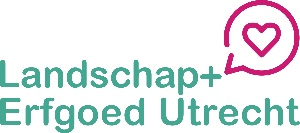 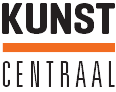 Brief voor de begeleiders van het project Wind in de ZeilenFijn dat u als begeleider meegaat met het bezoek van groep 7/8 aan de molen!Wanneer: (datum, tijd)Verzamelen: (plaats)Totale duur van het bezoek: ca. 1,5 uur, exclusief het vervoer naar en van de molen. Verdere opmerkingen:---------------------------------------------------------------------------------------------------------------------------------Waar gaat het project over?In het project De Wind in de Zeilen maken de leerlingen kennis met het beroep van molenaar. Ze onderzoeken wat hij/zij allemaal moet weten en kunnen. Ze bedenken een wervingscampagne voor het Gilde van Vrijwillige Molenaars. Hoe kan het Gilde voldoende nieuwe molenaars werven? En hoe zouden de leerlingen het zelf vinden om molenaar te worden? Het bezoek aan de molen is de 3e van in totaal 4 lessen en vormt de kern van het project. Hier ontmoeten ze een echte molenaar, die hen alles laat zien over zijn werk op de molen.Wat gaat er gebeuren bij de molen? In de molen worden de leerlingen ontvangen door de molenaar. De groep wordt in tweeën gesplitst: de ene helft van de klas krijgt een rondleiding door de molen en de andere helft houdt zich bezig met opdrachten. Vervolgens worden de rollen omgedraaid. Wat wordt er van mij verwacht?U begeleidt de leerlingen tijdens de rondleiding of bij het doen van de opdrachten. U ziet erop toe dat de leerlingen zich houden aan de regels en bewaakt de orde. (Denk vooral ook aan de veiligheid, bijvoorbeeld bij het beklimmen en afdalen van trappen.)